Catanduvas, 10 a 14 de agosto de 2020.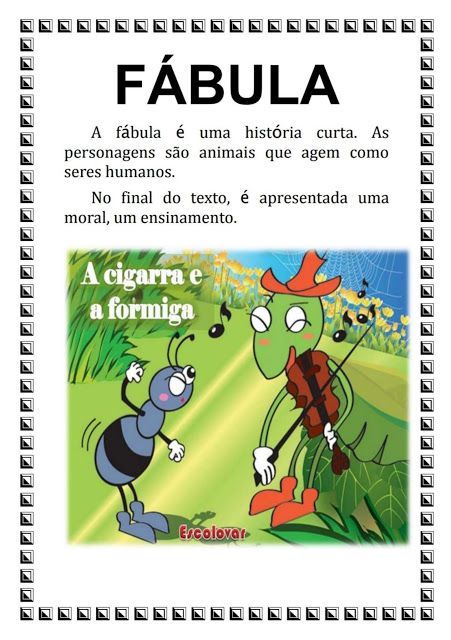 Queridos alunos, a professora escolheu uma história bem legal para vocês, ela se trata de uma fábula e espero que todos gostem. Qualquer dúvida estou a disposição.Leia a fábula em volta.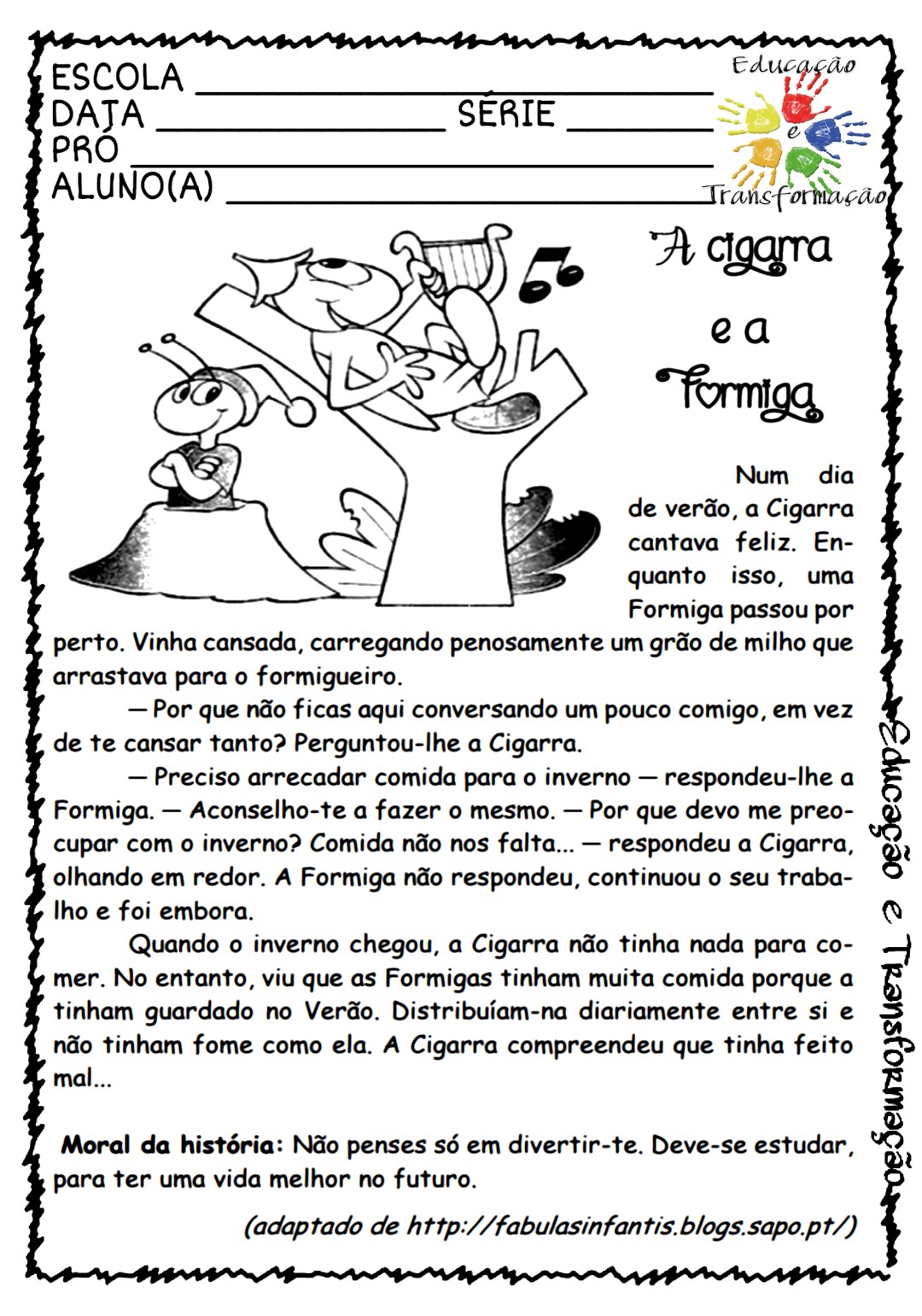 1)Qual é o gênero textual deste texto?a) Poesia b) Fábula c) Carta2) Qual é o nome da Fábula?____________________________________________________________________________3) Quais são os personagens da Fábula?_____________________________________________________________________4) O que a cigarra ficou fazendo durante o verão?5) Durante o verão o que fazem as formigas?6) Qual é a moral da história?_________________________________________________________________________________________________________________________________________________________________________________________________________________________________________________________________________________________________________________________________________________________________________________7) Em qual a estação do ano ocorre a Fábula?_____________________________________________________________________8) Quais são as estações do ano no Brasil?______________________________________________________________________________________________________________________________________10) Em qual estação do ano estamos agora?___________________________________________________________________ 3) Desenhe as estações do ano, seja bem criativo, depois envie uma foto dessa atividade para a professora.ABRAÇOS!!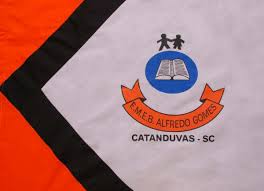 ESCOLA MUNICIPAL DE EDUCAÇÃO BÁSICA ALFREDO GOMES.DIRETORA: IVÂNIA NORA.ASSESSORA PEDAGÓGICA: SIMONE ANDRÉA CARL.ASSESSORA TÉCNICA ADM.: TANIA N. DE ÁVILA.PROFESSORA: ELIANE KARVASKICATANDUVAS – SCANO 2020  - TURMA  3ºANOVERÃOOUTONOINVERNOPRIMAVERA